Note. i)   Please read the attached information regarding last date of submission of duly completed application form, Essential Qualification & Experience and Rules & Regulations before filling the application form.        ii)    Please tick ( ) whichever is applicable in the box.        iii)   The Candidate should clearly mention “Advt. No. with date” and Name of the post                 applied for, on top of the envelope.Full Name(in block letters)Date of Birth					   Blood GroupCommunity       (SC/ST/OBC/GEN)        (Enclose attested copy of certicate)Whether Economically Weaker Section (EWSs)             Yes	                         No       (Enclose attested copy of certicate)Whether Physically Challenged			Yes			NoIf yes, state nature and % of disability (certificate to be enclosed)   Whether Ex-servicemen                     Yes                                   No          Gender	      		   Male	    			Female	    Marital status		   Married 			Single                                     Others    -  If others, please specify Nationality			                                               ReligionMother tongue(a) Name and Address of Parents(b) Name of Spouse (if applicable)(c) If spouse is employed,Give Employer Name & Place        Postal address for correspondenceNearest Relative’s Mobile Number:       a)                                                                          b)Permanent Address		Postal Address of the Present EmployerWere you at any time declared medically unfit; asked to submit your resignation; discharged or dismissed from Govt./Semi-Govt./Autonomous Body or Private Service?	If yes, give details in a separate sheet.Have you ever faced any Vigilance Enquiry or enquiry by anti-corruption bureau/Central Bureau  of Investigation or any other Investigative OrganizationYes				NoIf Yes:   Please indicate in brief, the details of the Vigilance Enquiry and outcome thereof in separate page.17. Academic Qualifications:   (Please attach photocopies of UG/PG Certificates / marksheets) Give particulars in a chronological order starting from SSLC (Xth Std) School Certificate) Employment details: (Details in chronological order, starting with present employment upto the first employmentIf you claim Experience, please furnish details on the following,( Attach separate sheets, if required)Any other information which you would wish to disclose/highlight with reference to the relevant job requiremnents:Extra - Curricular activities, if any: Participation in N.S.S. activities : Participation in Sports activities at university / State level : Participation in any other activities such as Rector of the Hostel , etc : Sports Winners at Zonal, Inter-Zonal state and : National level Tournaments Any other work : Reference	Responsible persons not related to the applicant but closely acquainted with the applicant Notice period / No. of days likely to be availed for relieve from parent organization on selection:(a).Details of relatives working at CIPET, if any : (b). Any other information you may like to furnish to CIPET: Social / Political / Religious Affiliations of the Candidate if any, Mention the name and clear details about the affiliations: Copies of documents enclosed:(i)(ii)(iii)(iv)(v)(vi)(vii)(viii)(ix)(x)(xi)(xii)DECLARATIONI declare that the Entries made in the Columns of this proforma are correct and true to the best of my knowledge and nothing has been either concealed or misrepresented by me. In case of any misrepresentation, I understand that employment if any gained, is liable for termination.  Place:						 	 	                	           Signature Date:Forwarding of Application through proper channel: (To be filled in by the forwarding authority). (Applicable for Candidates from Central Govt./State Govt./PSU/Autonomous Bodies/Quazi-Govt. only)Date: ________Forwarded to Central Institute of Plastics Engineering & Technology (CIPET)The applicant has been working in this Office / Organization / Institute / University as ________________________________ since _______________________and is still in service. We have No Objection to his/her candidature being considered for the post he / she is applying. Place: 											      Signature								  (Name & Designation with seal)N.B.: 1). Use separate sheets wherever necessary while filling application form above.          2). All entries in this application form shall be neatly typed.	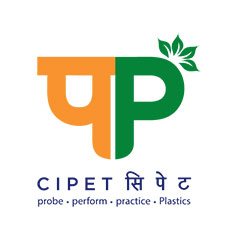 CIPET: Centre for Skilling & Technical Support –Jaipur(Department of Chemicals & Petrochemicals)(Ministry of Chemicals & Fertilizers, Govt. of India) SP -1298, Sitapura Industrial Area, Phase-III, Tonk Road, Jaipur - 302 022, Rajasthan
Phone No.: 0141-2770264/65/66, 2770664 
Email: jaipur@cipet.gov.in / cipetjaipur@gmail.com, Website: www.cipet.gov.in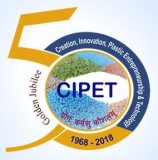 Advt. No. CIPET:CSTS-Jaipur/Recrtt/Lib/60/2019APPLICATION FORM FOR THE POST OF LIBRARIAN GR.IIIAdvt. No. CIPET:CSTS-Jaipur/Recrtt/Lib/60/2019APPLICATION FORM FOR THE POST OF LIBRARIAN GR.IIISl. No.Name of Course / Degree / University / BoardSubject/SpecializationMode of studyFull Time /Part time / CorrespondencePass Division(Ist or IInd or IIIrd)Class% of Marks/ CGPSDuration of Course (whether 1 yr. or 2 yrs. or 3 yrs. courseYear of Passing1234567Sl. No.Name  & Address of Organization / EmployerPosition held / DesignationPay Scale & Gross SalaryPeriod of  Employment(Month/Year)Period of  Employment(Month/Year)Place / state of employmentNature of DutiesSl. No.Name  & Address of Organization / EmployerFromToPlace / state of employmentNature of DutiesName and DesignationAddressPhone:           Email: Phone:                            Email: 